Lampiran 26Dokumentasi Kegiatan Penelitian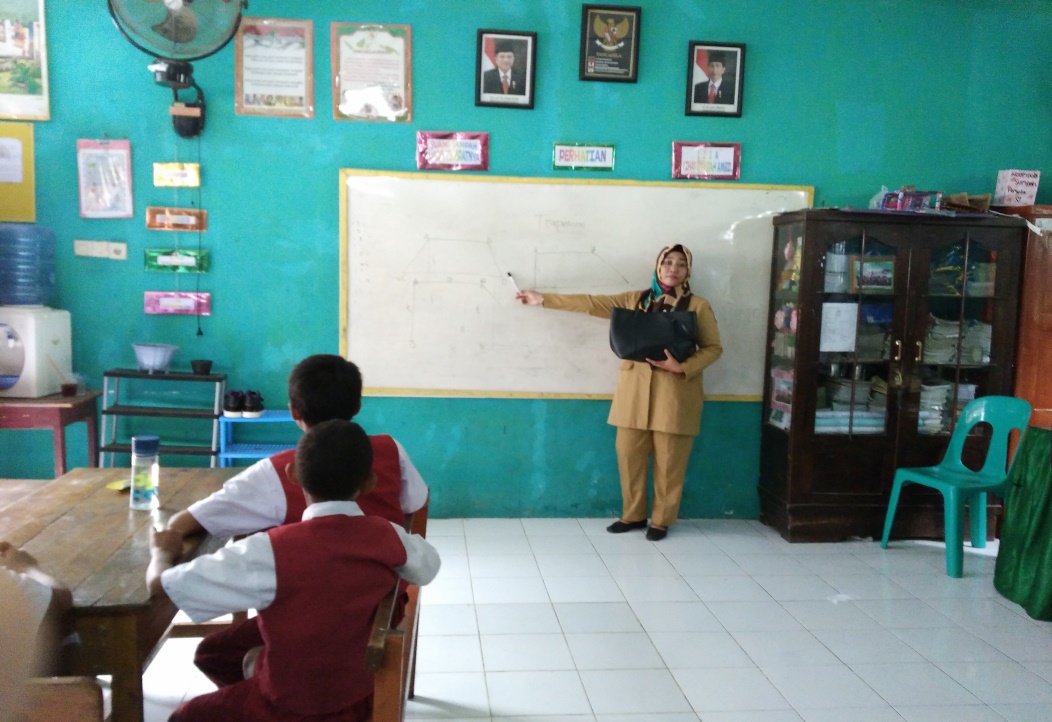 Memeprlihatkan benda nyata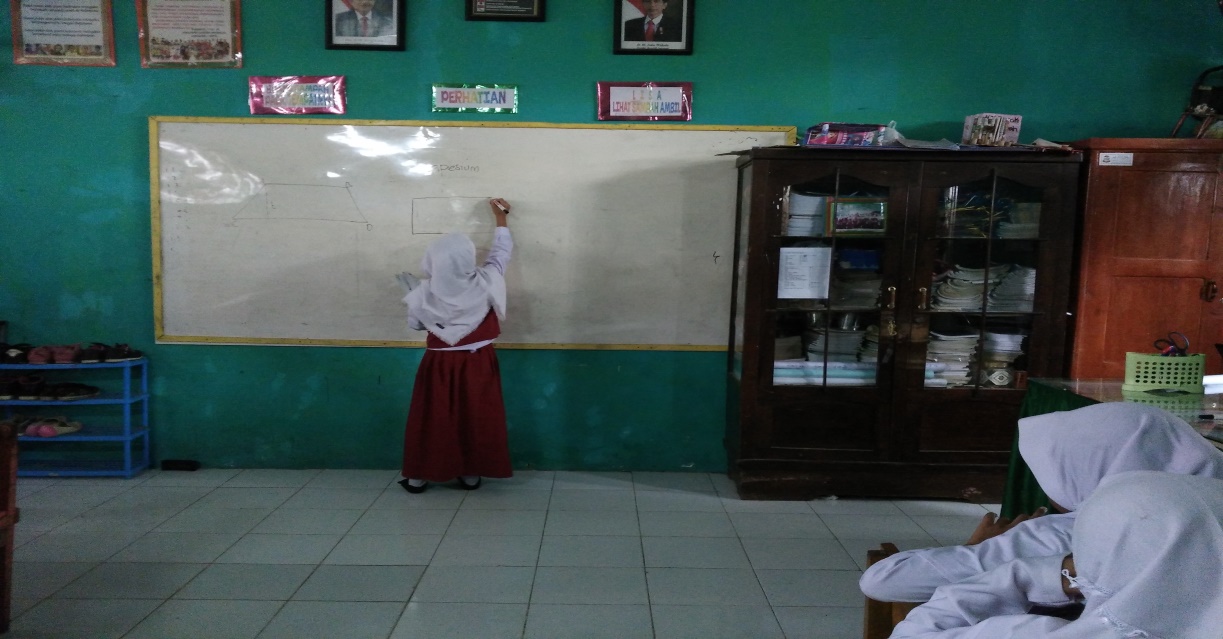 Menggambar bangun datar di papan tulis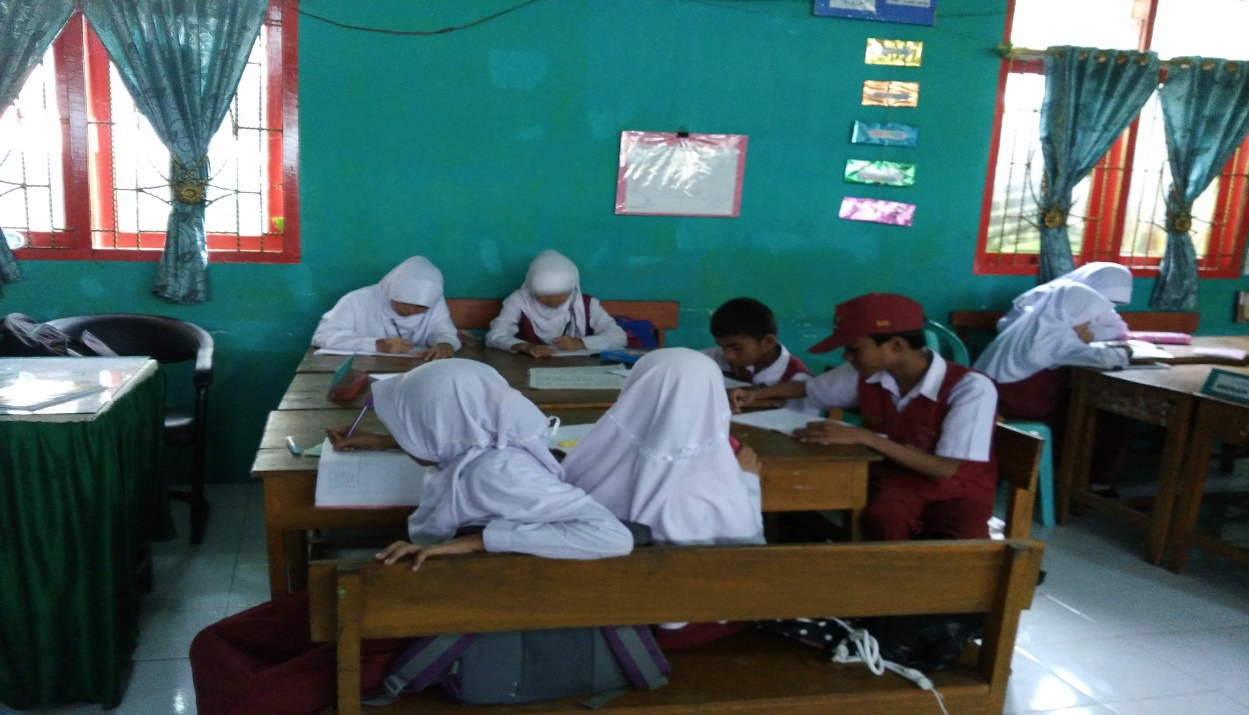 Siswa mengerjakan LKS kemudian membandingkan dan mendiskusikan jawaban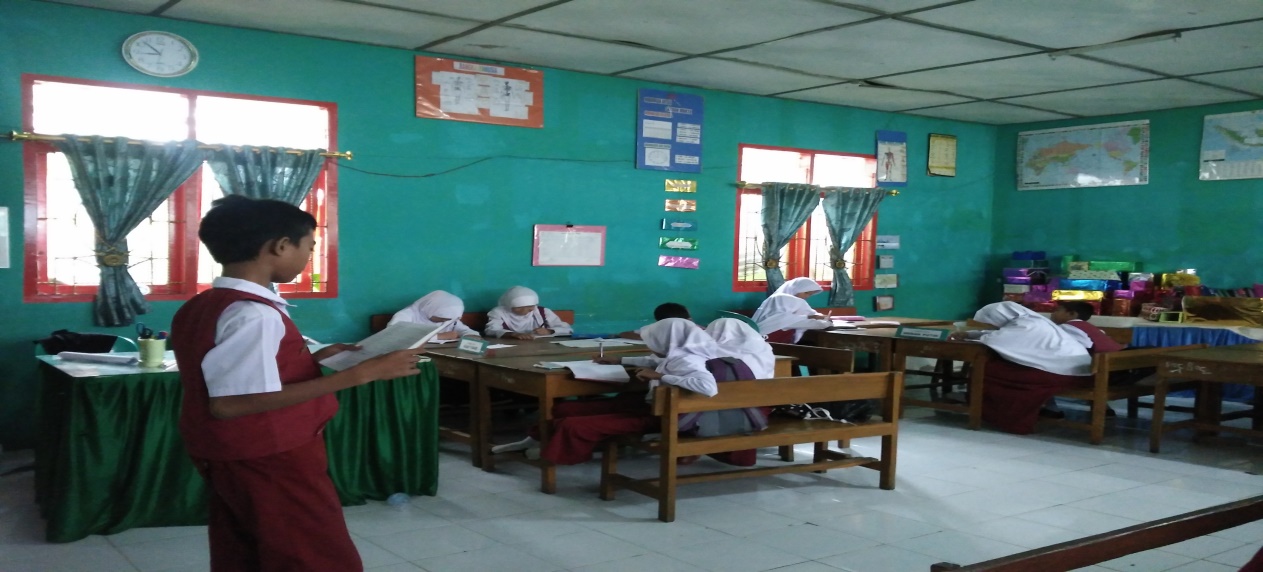 Mempresentasikan hasil diskusi kelompok 